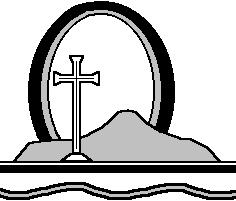  2nd September 2013Dear Member,Your attendance is required at the meeting of the Parish Council to be heldon Tuesday, 10th September 2013 at 7.00pm in the Kirkbride School.The business to be transacted is as shown on the accompanying agenda.Yours sincerely,_____________________(Clerk to the Council)Present: Councillors:  County Councillor:Public attendance: Clerk: Apologies for absence, declarations of interest and dispensation requests from Cllrs.REQUESTS FOR DISPENSATIONSThe clerk to report any requests received since the previous meeting for dispensations to speak and\or vote on any matter where a member has a disclosable pecuniary interest. DECLARATIONS OF INTERESTTo receive declarations by elected and co-opted members of interests in respect of items on this agenda.Members are reminded that, in accordance with the revised Code of Conduct, they are required to declare any disclosable pecuniary interests or other registrable interests which have not already been declared in the Council’s Register of Interests.  (It is a criminal offence not to declare a disclosable pecuniary interest either in the Register or at the meeting.)Members may, however, also decide, in the interests of clarity and transparency, to declare at this point in the meeting, any such disclosable pecuniary interests which they have already declared in the Register, as well as any other registrable or other interests.If a Member requires advice on any item involving a possible declaration of interest which could affect his/her ability to speak and/or vote, he/she is advised to contact the clerk at least 24 hours in advance of the meeting.2	Minutes (previously circulated).2.1  To approve the minutes of the meeting held on Tuesday 9th July 2013Note 1: reminder that the order of business may be changed at the chairman’s discretion to avoid undue delay for visitors3	Report on action taken3.1. by councillors3.1.1 Play area – See also item 4.113.1.2 Footpaths - 3.1.3 Highways steward -3.1.4 Newsletter group -  3.2- by the clerk  -  including3.2.1 Final Claim for Precept / Concurrent  Grant for 2012/13 submitted.3.3 Public participation (at the Chairman’s discretion) 3.3.1 Report from the Borough Councillor3.3.2 Report from the County Councillor4 New business4.1  Mc Donald memorial – update and discussion/approval of any required action.4.2 Condition of  benches update. Possible purchase of re-placements and additional benches for the village.4.3 Hedge Cutting in the village latest situation and any required decision.4.4 Dog fouling in the village.4.5 Speeding through the village.4.6 Communications with Kirkbride Parishioners without internet access.4.7 Youth Club – current situation concerning formation in the village.4.8 BDO Audit Annual return. To decide upon any required action concerning Asset valuation.4.9 Grass cutting specifications for 2013.Review of the current tender procedure and possible action.4.10 Discussion and possible action on the proposed new Wampool Bridge over the bridleway near the Coastal Way.4.11 Discussion and possible action concerning the trees in the play area.5	CorrespondenceTo review correspondence received and take any appropriate action.5.1 Connecting Cumbria Broadband update.5.2 Footway Lighting Current situation.5.3 Cumbria CC – Chairman’s Appeal for ‘100 Defibrillators in 100 days.5.4 Allerdale BC – confirmation of Concurrent Grant allocation for 2013 – 14 (£323).Notification of response sent to Allerdale.5.5 CALC  - Councillor Training,5.6 CALC – Executive Committee Nomination Form.5.7 Boltons Parish Council – Notification of Planning Consultation. See item 7.4.1 below.5.8 New National Pay Scales for Clerks received via CALC.5.9 Cumbria CC - Neighbourhood Forum Details.6	Finance6.1 Information6.1.1 To approve accounts to 31st July 2013 and 31st August 2013  –  available at the meeting. 6.1.2 Allerdale BC – receipt of second Precept payment. Payment to be made during September -£53806.2 Payments to approve.6.2.1 Clerk’s salary: £416.946.2.2 Expenses: postage +  stationary £8.70; broadband £10.66 + phone £4.00, travel 16m @ 36p= £5.76, total £29.126.2.3 A. Kirk re-payment for materials used for planters. £8.296.2.4 Colville Ground Maintenance: grass cutting (VAT £22.72) £136.30Further invoices to be advised at the meeting.6.2.5 Bowness on Solway PC – share of consumables £27.846.2.6 BDO Audit Fee – (VAT £20.00) £120.007	Planning 7.1  Applications outstanding with Allerdale Borough Council and Cumbria CC.None7.2 Applications dealt with under standing order .None7.3 Applications decided by Allerdale BC / Cumbria CC7.3.1 - 2/2013/0410 Variation on condition 2 on planning approval 2/2012/0346,  Gibsons Joinery Hangar K1, Kirkbride Airfield. –  Cumbria Profiling Limited (Mr D Tweddle). – permission granted.7.4 Applications for consideration by this Parish Council meeting. 7.4.1 – 2/2013/0519 Erection of 8 wind turbines with a maximum height to blade tip of 100m with associated ancillary infrastructure, control building, internal access tracks, crane pads and temporary site compound/storage area. Within Boltons Parish Council area.7.4.2  - 2/2013/0579 Erection of 1 x 36.4m high to the hub and 46.3m to the tip wind turbine and associated development, Studholme Farm, Kirkbride, Wigton. Mr Graham Hewitt. Within Bowness on Solway Parish Council area.7.4.3 – 2/2013/0583 Erection of biomass boiler house, Land at West Lane, Kirkbride. (Tweddle Fabrications).8.1 Documents received for comment8.2 Documents received for information (available on request to the clerk)8.2.1 CALC Circulars. 8.2.2 Community Payback Scheme Details.8.2.3 Cumbria Waste Management Environmental Trust Scheme Details.8.2.4 Survey of Lake District Scenic Beauty.8.2.5 Caritas Hearing Support Scheme.8.2.6 CALC – Details from Rt Hon Don Foster of the Post Office Community Enterprise Fund.8.2.7 Rural Fair Share Petition.8.2.8 Wigton Adult Education Centre course details.8.2.9 Age UK notification of local service changes.9 Claypit Charity9.1  Charity Commission Return completed. 10 Any items of information brought by…10.1 Clerk10.2 Councillors11	Meeting dates11.1	Date of next meeting: Parish Council Meeting Tuesday 12thNovember 2013  at 7.00 p.m. in Kirkbride School.11.2	Future meetings: on Tuesdays:  14th January 2014 at 7.00 p.m. in Kirkbride School.